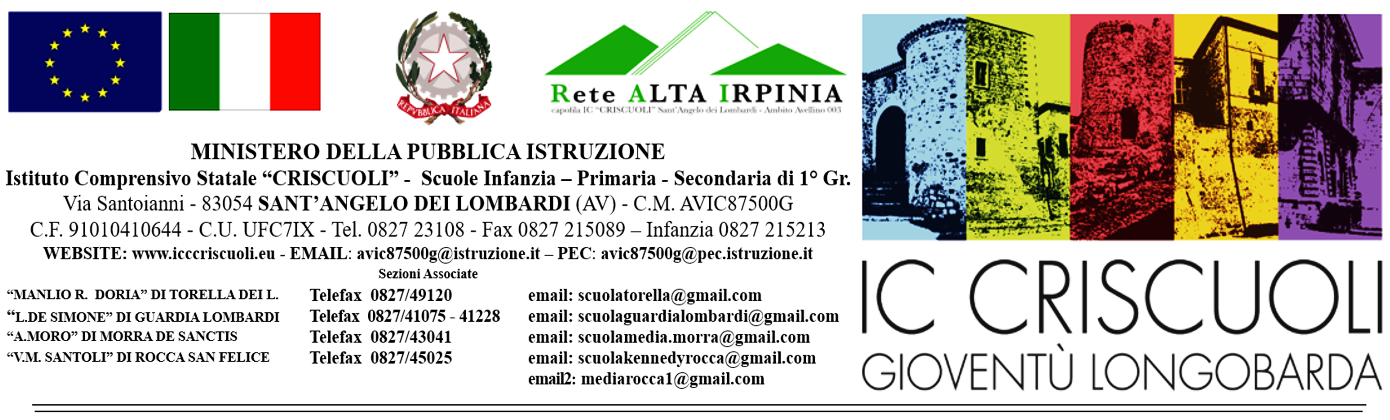 Istituto Comprensivo “Criscuoli”Scuola Secondaria I gradoPlesso di ________________Documento del Consiglio di ClasseRelazione Finale ConcordataClasse III Sez. _________Docente Coordinatore                                                            Prof.______________Anno Scolastico ______________Relazione finale concordata dal Consiglio della Classe  III  sezione _____             A.S. _______BREVE PROFILO IN USCITA DELLA CLASSE IN RELAZIONE ALL’AMBITO RELAZIONALE E COMPORTAMENTALE______________________________________________________________________________________________________________________________________________________________________________________________________________________________________________________________________________________________________________________________________________________________________________________________________________________________________________________________________________________________________________________________________________________________________________________________________________________________________________________________________________________________________________________________________________________________________________________________________________________________________________________________________________________Pertanto, nel complesso, il rapporto con gli alunni può essere descritto come:  armonioso;       collaborativo;        accettabile;       formale,       difficile;       conflittuale    …..… ed il generale comportamento valutato come:  scorretto;   vivace e non responsabile;   vivace ma responsabile;   disciplinato,   corretto;   corretto e responsabileI contenuti di Ed. Civica svolti durante l’anno, sono riportati nella seguente tabella:OSSERVAZIONI FINALI………………………………………………………………………………………………………………………………………………………………………………………………………………………………………………………………………………………………………………………………………………………………………………………………………………………………………………………………………………………………………………………………………………………………………………………………………………………………………………………………………………………………………………………………..I programmi relativi a ciascuna disciplina sono stati svolti interamente/parzialmente nei modi e nei tempi previsti e risultano assimilati, sia pure in maniera diversa, da quasi tutti gli alunni (vedi relazioni finali delle singole discipline allegate alla presente).METODI, STRATEGIE E STRUMENTI UTILIZZATI:Il lavoro è stato organizzato tenendo conto della fisionomia della classe, delle esperienze pregresse della maggioranza, dei singoli e delle dinamiche relazionali dei gruppi. Il cammino di apprendimento ha avuto come punto di partenza e riferimento costante l’esperienza vissuta dai ragazzi. Le lezioni hanno promosso il confronto e lo scambio di opinioni tra alunni e insegnanti, caratterizzando il percorso di apprendimento secondo la significatività dei contenuti nei confronti dell’allievo, la valorizzazione dei suoi interessi, la soddisfazione dei suoi bisogni e mediante uno sviluppo progressivo di concetti, capacità ed acquisizione dei codici comportamentali. I metodi, i mezzi e gli strumenti utilizzati sono stati:VERIFICALa verifica, oltre a controllare l’apprendimento degli alunni e la validità della progettazione, nella scelta degli strumenti, ha tenuto conto di una distribuzione delle prove secondo una scansione lineare dell’anno, graduandole in coerenza al piano programmatico.VALUTAZIONEI termini per la valutazione sono scaturiti, come da programmazione concordata, attraverso interrogazioni, dialoghi, compiti scritti, relazioni, risoluzione dei problemi, rappresentazioni grafiche.La valutazione formativa è stata effettuata durante i processi di apprendimento e, quindi, durante lo svolgimento delle unità di apprendimento, per accertare le abilità e le conoscenze conseguite e per controllare la validità degli strumenti impiegati.La valutazione sommativa è avvenuta attraverso le “misurazioni” effettuate al termine delle varie verifiche, tenendo conto della situazione di partenza, degli obiettivi trasversali programmati, della situazione familiare e dell’ambiente socioculturale di provenienza, dei progressi realizzati nelle aree disciplinari, nella socializzazione, nella disponibilità ad operare in gruppo, nella capacità di autodisciplina, nel metodo di lavoro, nella maturità espressa. Gli alunni sono stati impegnati, nel corso dell’ultimo mese in un’interrogazione finale riguardante contemporaneamente tutte le materie dell’area umanistica (Italiano, Storia, educazione Civica e Geografia) e scientifico-tecnologica, con lo scopo di valutare il conseguimento di un orizzonte culturale d’insieme e nel contempo  la capacità di operare collegamenti interdisciplinari. Per  l’ a.s. 2020/21, come da O.M. n. 52  del 3 marzo 2021, l’esame di Stato conclusivo del primo ciclo di istruzione:prevede la realizzazione e presentazione, da parte di ciascun alunno, di un elaborato, coerente con la tematica assegnata dal consiglio di classe e che può coinvolgere una o più discipline tra quelle previste dal piano di studi. Nel corso della prova orale, condotta a partire dalla presentazione dell’elaborato , deve comunque essere accertato il livello di padronanza degli obiettivi e dei traguardi di competenza previsti dalle Indicazioni nazionali come declinati dal curricolo di istituto e dalla programmazione specifica dei consigli di classe , con particolare attenzione alla capacità di argomentazione, di risoluzione di problemi, di pensiero critico e riflessivo, nonché sul livello di padronanza delle competenze di educazione civica e, in particolare:della lingua italiana o della lingua nella quale si svolge l’insegnamento;delle competenze logico matematiche;delle competenze nelle lingue straniere.Per i percorsi a indirizzo musicale, nell’ambito della prova orale è previsto anche lo svolgimento di una prova pratica di strumento.Le tematiche oggetto della prova orale sostitutiva sono state formalmente assegnate in data………..dal Consiglio di classe tenendo conto delle caratteristiche personali e dei livelli di competenza raggiunti.Si consente l’impiego di conoscenze, abilità e competenze acquisite sia nell’ambito del percorso di studi, sia in contesti di vita personale, in una logica trasversale d’integrazione tra discipline.L’elaborato può avere le seguenti tipologie: testo scritto, presentazione anche multimediale, mappa o insieme di mappe, filmato, produzione artistica o tecnico-pratica o strumentale per gli alunni frequentanti i percorsi a indirizzo musicale.I docenti hanno accompagnato gli alunni nell’elaborazione dei percorsi espositivi nel mese di Maggio.Relativamente all’espletamento della presentazione degli elaborati esposti dagli alunni,  sono  stabiliti i seguenti criteri:Il colloquio riguarderà interamente l’esposizione/presentazione dell’elaborato predisposto dall’alunno;Il colloquio si estenderà, senza  forzature, alla trattazione integrata di una o più discipline, secondo l’organizzazione proposta dall’alunno,  come da OM;Il colloquio mirerà ad accertare e valutare:l’ originalità, la capacità critica e lo sviluppo  dei collegamenti interdisciplinari;la sicurezza, la dimestichezza e l’ autocontrollo dimostrati durante l’esposizione, anche in riferimento all’uso degli strumenti digitali adoperati per la presentazione;livello di padronanza delle competenze di ed. civica;la padronanza dei vari linguaggi disciplinari specifici, la proprietà lessicale, la chiarezza e la linearità nell’esposizione. La sottocommissione nella medesima giornata dell’esposizione, prendendo in esame l’elaborato consegnato dallo studente avrà cura di verificarne:la coerenza dei contenuti  rispetto alla tematica assegnata,lo sviluppo e la correttezza formale dell’elaborato (ortografia, morfologia e sintassi).Tenendo conto di tutti questi elementi,  viene valutato con votazione in decimi l’elaborato di ogni allievo, anche in riferimento alla presentazione, sulla base della griglia di valutazione predisposta appositamente (allegato 1), parte integrante e costitutiva, del  “Documento di valutazione esami del I Ciclo”,  approvato durante il Collegio Docenti del 28 Maggio 2021, il quale sarà sottoposto in condivisione alla commissione Plenaria.La valutazione finale terrà conto:A. Valutazione degli apprendimenti, in sede di scrutinio finale, sulla base dell’attività didattica effettivamente svolta, in presenza e a distanza. Le valutazioni conseguite nelle singole discipline sono riportate nel verbale di scrutinio e nel documento di valutazione finale. B. Attribuzione della valutazione finale in decimi sulla base delle valutazioni ottenute nelle singole discipline al termine dell’ultimo anno, valutazione dell’elaborato e della sua presentazione orale, nonché del percorso scolastico triennale.• La valutazione finale viene espressa con votazione in decimi, derivante dalla media, arrotondata all’unità superiore per frazioni pari o superiori a 0,5, tra il voto di ammissione e la valutazione dell’esame di cui all’articolo 2, comma 4.•  L’alunno consegue il diploma conclusivo del I ciclo di istruzione con una valutazione finale di almeno 6/10. • La valutazione finale espressa con la votazione di 10/10 può essere accompagnata dalla lode con deliberazione all’unanimità del Consiglio di classe, in relazione alle valutazioni conseguite nel percorso scolastico del triennio e agli esiti della prova d’esame.• L’esito dell’esame, con l’indicazione del punteggio finale conseguito, inclusa la menzione della lode,  qualora attribuita dalla commissione, è pubblicato al termine delle operazioni di cui al comma 1 tramite affissione di tabelloni presso l’istituzione scolastica sede della sottocommissione, nonché, distintamente per ogni classe, solo e unicamente nell’area documentale riservata del registro elettronico, cui accedono gli studenti della classe di riferimento, con la sola indicazione della dicitura “Non diplomato” nel caso di mancato superamento dell’esame stesso.Certificazione delle competenzeIl Consiglio di classe redige anche la certificazione delle competenze, ai sensi del D.M. 742/2017, per gli alunni che conseguono il diploma conclusivo del primo ciclo di istruzione, in sede di scrutinio finale.La presente relazione approvata all’unanimità viene sottoscritta da tutti i componenti del Consiglio di Classe.COMPOSIZIONE DELLA CLASSE AL TERMINE DELL’ANNO SCOLASTICOCOMPOSIZIONE DELLA CLASSE AL TERMINE DELL’ANNO SCOLASTICOCOMPOSIZIONE DELLA CLASSE AL TERMINE DELL’ANNO SCOLASTICOCOMPOSIZIONE DELLA CLASSE AL TERMINE DELL’ANNO SCOLASTICOCOMPOSIZIONE DELLA CLASSE AL TERMINE DELL’ANNO SCOLASTICOCOMPOSIZIONE DELLA CLASSE AL TERMINE DELL’ANNO SCOLASTICOAlunni: Alunni: Maschi: Femmine: Femmine: Diversamente abili: DSA:BES:Ritirati o trasferiti nel corso dell’anno:Ritirati o trasferiti nel corso dell’anno:Ritirati o trasferiti nel corso dell’anno:Sopraggiunti da altre scuole: Sopraggiunti da altre scuole: Sopraggiunti da altre scuole: SITUAZIONE DELLA CLASSE RISPETTO ALLA SITUAZIONE DI PARTENZASITUAZIONE DELLA CLASSE RISPETTO ALLA SITUAZIONE DI PARTENZASITUAZIONE DELLA CLASSE RISPETTO ALLA SITUAZIONE DI PARTENZASITUAZIONE DELLA CLASSE RISPETTO ALLA SITUAZIONE DI PARTENZASITUAZIONE DELLA CLASSE RISPETTO ALLA SITUAZIONE DI PARTENZASITUAZIONE DELLA CLASSE RISPETTO ALLA SITUAZIONE DI PARTENZA                                          TIPOLOGIA                                          TIPOLOGIA                                          TIPOLOGIA                                          TIPOLOGIALIVELLOLIVELLOtranquilla                                                                 motivata  motivata  motivata  ottimaleottimalevivace                                                       poco motivata         poco motivata         poco motivata         soddisfacentesoddisfacentecollaborativa                                                   problematica    problematica    problematica    adeguatoadeguatopoco collaborativa                                    altroaltroaltroaccettabile/modesto/parzialeaccettabile/modesto/parzialeDESCRIZIONE SINTETICA DELLA SITUAZIONE DELLA CLASSE RISPETTO ALLA SITUAZIONE DI PARTENZA (CONOSCENZE E ABILITA’, ATTENZIONE, PARTECIPAZIONE, METODO DI LAVORO, IMPEGNO)______________________________________________________________________________________________________________________________________________________________________________________________________________________________________________________________________________________________________________DESCRIZIONE SINTETICA DELLA SITUAZIONE DELLA CLASSE RISPETTO ALLA SITUAZIONE DI PARTENZA (CONOSCENZE E ABILITA’, ATTENZIONE, PARTECIPAZIONE, METODO DI LAVORO, IMPEGNO)______________________________________________________________________________________________________________________________________________________________________________________________________________________________________________________________________________________________________________DESCRIZIONE SINTETICA DELLA SITUAZIONE DELLA CLASSE RISPETTO ALLA SITUAZIONE DI PARTENZA (CONOSCENZE E ABILITA’, ATTENZIONE, PARTECIPAZIONE, METODO DI LAVORO, IMPEGNO)______________________________________________________________________________________________________________________________________________________________________________________________________________________________________________________________________________________________________________DESCRIZIONE SINTETICA DELLA SITUAZIONE DELLA CLASSE RISPETTO ALLA SITUAZIONE DI PARTENZA (CONOSCENZE E ABILITA’, ATTENZIONE, PARTECIPAZIONE, METODO DI LAVORO, IMPEGNO)______________________________________________________________________________________________________________________________________________________________________________________________________________________________________________________________________________________________________________DESCRIZIONE SINTETICA DELLA SITUAZIONE DELLA CLASSE RISPETTO ALLA SITUAZIONE DI PARTENZA (CONOSCENZE E ABILITA’, ATTENZIONE, PARTECIPAZIONE, METODO DI LAVORO, IMPEGNO)______________________________________________________________________________________________________________________________________________________________________________________________________________________________________________________________________________________________________________DESCRIZIONE SINTETICA DELLA SITUAZIONE DELLA CLASSE RISPETTO ALLA SITUAZIONE DI PARTENZA (CONOSCENZE E ABILITA’, ATTENZIONE, PARTECIPAZIONE, METODO DI LAVORO, IMPEGNO)______________________________________________________________________________________________________________________________________________________________________________________________________________________________________________________________________________________________________________I RAPPORTI CON LE FAMIGLIE SONO STATII RAPPORTI CON LE FAMIGLIE SONO STATI         frequenti           saltuari;          inesistenti;          svolti soltanto durante i colloqui programmati;          svolti attraverso comunicazioni e/o convocazioni in casi particolari E DI TIPO: armonioso;         collaborativo; accettabile;         formale; difficile;               conflittuale.SITUAZIONE IN USCITA DELLA CLASSEalla fine dell’anno scolastico la classe si presenta suddivisa secondo i seguenti gruppi di livello:SITUAZIONE IN USCITA DELLA CLASSEalla fine dell’anno scolastico la classe si presenta suddivisa secondo i seguenti gruppi di livello:SITUAZIONE IN USCITA DELLA CLASSEalla fine dell’anno scolastico la classe si presenta suddivisa secondo i seguenti gruppi di livello:SITUAZIONE IN USCITA DELLA CLASSEalla fine dell’anno scolastico la classe si presenta suddivisa secondo i seguenti gruppi di livello:SITUAZIONE IN USCITA DELLA CLASSEalla fine dell’anno scolastico la classe si presenta suddivisa secondo i seguenti gruppi di livello:1ª Fascia: 2ª Fascia:3ª Fascia: 4ª Fascia:(Livello A- Avanzato)Alunni che hanno conseguito gli obiettivi programmati in modo ottimale. (Voto 9/10)(Livello B- Intermedio)Alunni che hanno conseguito gli obiettivi programmati in modo soddisfacente. (Voto 8)(Livello C - Base)Alunni che hanno conseguito gli obiettivi programmati in modo adeguato. (Voto 7)(Livello D - Iniziale)Alunni che hanno conseguito gli obiettivi programmati in modo accettabile/modesto/parziale. (Voto 6/5)Altri casi previsti dalla normativa.1.1.2.2.3.3.4.4.5.5.6.6.UNITA’ DI APPRENDIMENTO DISCIPLINARIUNITA’ DI APPRENDIMENTO DISCIPLINARIUNITA’ DI APPRENDIMENTO DISCIPLINARIUNITA’ DI APPRENDIMENTO DISCIPLINARIPer quanto riguarda le unità di apprendimento, relative alle singole discipline effettivamente realizzate nel corso dell’anno, si fa riferimento alle relazioni finali dei singoli docenti. Per quanto riguarda le unità di apprendimento, relative alle singole discipline effettivamente realizzate nel corso dell’anno, si fa riferimento alle relazioni finali dei singoli docenti. Per quanto riguarda le unità di apprendimento, relative alle singole discipline effettivamente realizzate nel corso dell’anno, si fa riferimento alle relazioni finali dei singoli docenti. Per quanto riguarda le unità di apprendimento, relative alle singole discipline effettivamente realizzate nel corso dell’anno, si fa riferimento alle relazioni finali dei singoli docenti. ULTERIORI ATTIVITA’ DIDATTICO-EDUCATIVE CURRICULARI E TRASVERSALI POSTE IN ESSERE DAL CONSIGLIO DI CLASSE DURANTE L’ANNO SCOLASTICOULTERIORI ATTIVITA’ DIDATTICO-EDUCATIVE CURRICULARI E TRASVERSALI POSTE IN ESSERE DAL CONSIGLIO DI CLASSE DURANTE L’ANNO SCOLASTICOULTERIORI ATTIVITA’ DIDATTICO-EDUCATIVE CURRICULARI E TRASVERSALI POSTE IN ESSERE DAL CONSIGLIO DI CLASSE DURANTE L’ANNO SCOLASTICOULTERIORI ATTIVITA’ DIDATTICO-EDUCATIVE CURRICULARI E TRASVERSALI POSTE IN ESSERE DAL CONSIGLIO DI CLASSE DURANTE L’ANNO SCOLASTICOAccoglienzaRecupero e potenziamentoContinuità educativaOrientamento formativoLettura e studio del territorio localeEducazione alla convivenza civileEducazione alla cittadinanzaEducazione ambientaleEducazione alla saluteEducazione all’affettivitàEducazione stradaleEducazione alla legalitàConcorsi scolasticiIntegrazione e sostegno alunni diversamente abiliIntegrazione alunni a rischio disagioAttività alternative all’IRC________________________________________________________________________AccoglienzaRecupero e potenziamentoContinuità educativaOrientamento formativoLettura e studio del territorio localeEducazione alla convivenza civileEducazione alla cittadinanzaEducazione ambientaleEducazione alla saluteEducazione all’affettivitàEducazione stradaleEducazione alla legalitàConcorsi scolasticiIntegrazione e sostegno alunni diversamente abiliIntegrazione alunni a rischio disagioAttività alternative all’IRC________________________________________________________________________AccoglienzaRecupero e potenziamentoContinuità educativaOrientamento formativoLettura e studio del territorio localeEducazione alla convivenza civileEducazione alla cittadinanzaEducazione ambientaleEducazione alla saluteEducazione all’affettivitàEducazione stradaleEducazione alla legalitàConcorsi scolasticiIntegrazione e sostegno alunni diversamente abiliIntegrazione alunni a rischio disagioAttività alternative all’IRC________________________________________________________________________AccoglienzaRecupero e potenziamentoContinuità educativaOrientamento formativoLettura e studio del territorio localeEducazione alla convivenza civileEducazione alla cittadinanzaEducazione ambientaleEducazione alla saluteEducazione all’affettivitàEducazione stradaleEducazione alla legalitàConcorsi scolasticiIntegrazione e sostegno alunni diversamente abiliIntegrazione alunni a rischio disagioAttività alternative all’IRC________________________________________________________________________ATTIVITA’ DIDATTICHE INTEGRATIVE A CUI HANNO PARTECIPATO GRUPPI O SINGOLI ALUNNIATTIVITA’ DIDATTICHE INTEGRATIVE A CUI HANNO PARTECIPATO GRUPPI O SINGOLI ALUNNIATTIVITA’ DIDATTICHE INTEGRATIVE A CUI HANNO PARTECIPATO GRUPPI O SINGOLI ALUNNIATTIVITA’ DIDATTICHE INTEGRATIVE A CUI HANNO PARTECIPATO GRUPPI O SINGOLI ALUNNIPartecipazione a spettacoli.Gemellaggi/Eventi tematici.Gemellaggi/Eventi tematici. Attività sportiva (pallavolo, palla a mano, nuoto, atletica, ecc.).Iniziative Attività per alunni diversamente abili_______________________Attività per alunni diversamente abili_______________________Altro_________________INDICAZIONE DEI PROGETTI EXTRACURRICULARI A CUI HANNO PARTECIPATO GRUPPI O SINGOLI ALUNNIINDICAZIONE DEI PROGETTI EXTRACURRICULARI A CUI HANNO PARTECIPATO GRUPPI O SINGOLI ALUNNIINDICAZIONE DEI PROGETTI EXTRACURRICULARI A CUI HANNO PARTECIPATO GRUPPI O SINGOLI ALUNNIINDICAZIONE DEI PROGETTI EXTRACURRICULARI A CUI HANNO PARTECIPATO GRUPPI O SINGOLI ALUNNIVISITE GUIDATE (mezza giornata)VISITE GUIDATE (mezza giornata)VISITE GUIDATE (intera giornata) EFFETTUATEVISITE GUIDATE (intera giornata) EFFETTUATESTRATEGIE ED INTERVENTI POSTI IN ESSERE PER IL POTENZIAMENTO, IL RAFFORZAMENTO IL RECUPERO ED IL SOSTEGNOSTRATEGIE ED INTERVENTI POSTI IN ESSERE PER IL POTENZIAMENTO, IL RAFFORZAMENTO IL RECUPERO ED IL SOSTEGNOGruppi di livello                 STRATEGIE UTILIZZATE (segnare con la x)POTENZIAMENTO/ARRICCHIMENTOlettura ed analisi più approfondita di testi specificiapprofondimento e rielaborazione dei contenuti disciplinariricerche e altre attività laboratorialivalorizzazione di interessi extrascolastici positiviAltro____________________________________________________POTENZIAMENTO/ARRICCHIMENTOPertanto gli interventi di potenziamento posti in essere sono risultati:       □  molto efficaci   □  abbastanza efficaci    □  parzialmente efficaci    □  non efficaci rafforZAMENTOindividuazione dei concetti chiave e successiva schematizzazioneesercitazioni guidate finalizzate ad un controllo autonomo del lavoro svoltocontrollo sistematico del lavoro svoltorielaborazione di contenuti disciplinariesercitazioni per l’uso corretto delle regole e dei concettiAltro ________________________________________________rafforZAMENTOPertanto gli interventi di rafforzamento posti in essere sono risultati: □  molto efficaci  □  abbastanza efficaci    □  parzialmente efficaci    □  non efficaciRecupero lavori differenziati per singoli alunni e/o gruppiesercizi di lettura e tecnica di comprensioneesposizione guidata di semplici contenuti disciplinaricoinvolgimento in tutte le attività programmateattribuzione di compiti di difficoltà crescente in vista dell’acquisizione dei contenuti adeguatiAltro ________________________________________________Recupero Pertanto gli interventi di recupero posti in essere sono risultati:□  molto efficaci  □  abbastanza efficaci    □  parzialmente efficaci    □  non efficacisostegnolavori di gruppoattribuzione incarichi da svolgere insieme ai compagni in vista di una progressiva autonomiaesercizi di schematizzazione e di riorganizzazione logica dei contenutiacquisizione di atteggiamenti comportamentali autonomiAltri _________________________________________________sostegnoPertanto gli interventi di sostegno posti in essere sono risultati:□  molto efficaci  □  abbastanza efficaci    □  parzialmente efficaci    □  non efficaciEd. CivicaClasse ……I Quadrimestre - tematiche………………………………II Quadrimestre -  tematiche……………………………………………..Italiano Storia e GeografiaScienzeTecnologiaLingue straniereMusica e strumentoEd. FisicaReligioneArteATTIVITA’, PROGETTI ED ESPERIENZE SIGNIFICATIVE  PER IL RAGGIUNGIMENTO DELLE COMPETENZE CURRICOLARI IN RELAZIONE ALLE COMPETENZE CHIAVE In relazione  alle competenze in chiave europea, all’interno delle suddette unità di apprendimento disciplinari/multidisciplinari sono state svolte le seguenti attività (compiti significativi e/o autentici. progetti, laboratori…)descriverli sommariamente ALL’INTERNO DELLE CASELLE SOTTOSTANTI I TITOLI ED UNA BREVE SINTESI DELLE ATTIVITA’ SVOLTEEsempio: Arte IL PATRIMONIO ARTISTICO DEL NOSTRO TERRITORIIO. Gli alunni hanno avuto la possibilità di  approfondire la conoscenza del patrimonio artistico e culturale del proprio comune attraverso esperienze di studio e di visita al territorio……..Italiano:Storia e Geografia:Ed. Civica:Inglese:Francese/Spagnolo:Matematica e Scienze:Arte e Immagine:Musica:Tecnologia:Scienze motorie:Religione:Attività alternativa all’IRC:Strumento:                                     Metodi          Mezzi e strumentiMetodo induttivo                                        Metodo deduttivoMetodo scientifico                                     Didattica laboratorialeDidattica a distanzaLezione frontaleLezione interattivaRicerca individuale e/o di gruppoLavoro per gruppi di livelloVideolezioniALTRE METODOLOGIE:Brainstorming                         Cooperative learning;                     Discussione con intervento a riflesso; Role playProblem solvingRicerca - azioneLibri di testoSchede predisposte dall’insegnanteTesti didattici di supportoRiviste e giornaliCartelloniComputer,  software didattici e multimediali, InternetUscite sul territorio e/o visite guidateGiochi didattici_____________________________ALTRI SUSSIDI UTILIZZATI:______________________________   ______________________________LE MODALITA’ DI VERIFICA SONO STATE:LE MODALITA’ DI VERIFICA SONO STATE:SCRITTAORALEComponimenti, relazioni, sintesiGrafici e tabelleProve a domanda aperta e risposta apertaProve a domanda aperta e risposta chiusaQuestionari a scelta multiplaTesti di completamentoProve strutturateEsercitazioni grafico pittoricheLibere espressioni di creativitàElaborati, saggi, componimentiRelazione su attività svolteInterrogazioniInterventi in discussioniDialogoConversazioni spontanee e guidate su argomenti di studio e nonALTRI TIPI DI PROVE UTILIZZATE:______________________________________________________________________________IL CONSIGLIO DI CLASSEIL CONSIGLIO DI CLASSEDOCENTE DI:FirmaItalianoStoria e GeografiaEd. CivicaIngleseFrancese/SpagnoloMatematica e Scienze Arte e ImmagineMusicaTecnologiaScienze motorieReligioneAttività alternativa all’IRC:SostegnoStrumento 1 : ViolinoStrumento 2: VioloncelloStrumento 3: PercussioniStrumento 4: PianoforteSant’Angelo dei Lombardi, -----------------Il Dirigente Scolastico                                                                                                    Prof. Nicola Trunfio                                                                                                         ______________Il Coordinatore_____________